/projekt/   UCHWAŁA NR ………..RADY MIEJSKIEJ W STALOWEJ WOLIz dnia …………. zmieniająca uchwałę w sprawie wyrażenia zgody na nabycie nieruchomości gruntowychNa podstawie art. 18 ust. 2 pkt 9 lit. „a” ustawy z dnia 8 marca 1990 roku o samorządzie gminnym (t.j. Dz. U. z 2023 r.  poz. 40 ze zm.) oraz art. 13 ust. 1 i  art. 25 ust. 1 i 2 w związku                          z art. 23 ust.1 pkt. 7 ustawy z dnia 21 sierpnia 1997 r. o gospodarce nieruchomościami                                      (t.j. Dz. U. z 2023 r. poz. 344). uchwala  się, co następuje:§ 1	W uchwale nr LXIII/828/2023 Rady Miejskiej w Stalowej Woli z dnia 30 marca 2023r. w sprawie wyrażenia zgody na nabycie nieruchomości gruntowych: § 1 otrzymuje brzmienie: ,, Wyraża się zgodę na nabycie przez Gminę Stalowa Wola nieruchomości gruntowej, oznaczonej w ewidencji gruntów jako działka nr  1/35 o pow. 20,0076 ha, położonej w województwie lubuskim, powiecie zielonogórskim, Gminie Trzebiechów, obręb 0003 Głuchów, stanowiącej własność Spółki Jawnej działającej pod firmą SU2 BUGLA SPÓŁKA JAWNA z siedzibą w miejscowości Józefosław.”.§ 2Wykonanie Uchwały powierza się Prezydentowi Miasta Stalowej Woli.§ 3Uchwała wchodzi w życie z dniem podjęcia i podlega ogłoszeniu na tablicy ogłoszeń Urzędu Miasta Stalowej Woli.          UZASADNIENIE	Uchwałą nr LXIII/828/2023 z dnia 30 marca 2023 r. Rada Miejska w Stalowej Woli wyraziła zgodę na nabycie nieruchomości gruntowych oznaczonych jako działki 1/35 obręb 0003 Głuchów, Gmina Trzebiechów i 115/3 obręb 0003 Laski, Gmina Czerwieńsk, w celu ich dalszej zamiany ze Skarbem Państwa- Lasami Państwowymi, zgodnie z ustawą z dnia 23 lipca 2021 r. o szczególnych rozwiązaniach związanych ze specjalnym przeznaczeniem gruntów leśnych. Dyrekcja Generalna Lasów Państwowych uzależniła możliwość dokonania zamiany działki nr 115/3 od uprzedniego uzyskania opinii Regionalnej Dyrekcji Ochrony Środowiska o braku przeciwskazań do zalesienia przedmiotowego gruntu. Nie posiadamy takiej opinii, zatem nabycie nieruchomości oznaczonej jako działka nr 115/3,  jest bezprzedmiotowe.W § 1 tejże Uchwały zamieszczona była informacja, że nieruchomości te są własnością Spółek Jawnych z siedzibą w Piasecznie, podczas gdy prawidłowa siedziba spółki znajduje się w miejscowości Józefosław w gminie Piaseczno. Zatem proponowany projekt uchwały zmieniającej Uchwałę nr LXIII/828/2023 z dnia 30 marca 2023 r., ma na celu wyrażenia zgody na zakup tylko działki nr 1/35 oraz doprecyzowanie siedziby Spółki Jawnej, będącej właścicielem tej nieruchomości. 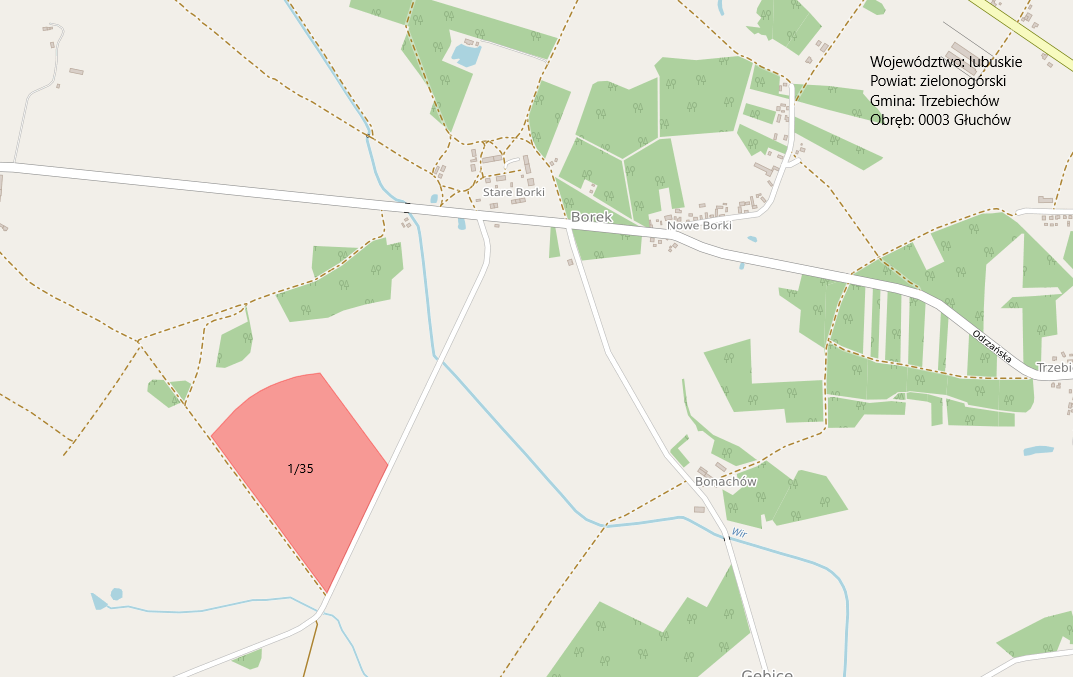 